Top of Form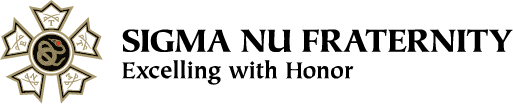 Sample Chapter Meeting MinutesUpsilon Upsilon Chapter of Sigma Nu FraternityMeeting MinutesOctober 5, 20XXOpeningThe meeting was called to order by the Commander at 6:00p.m. and opened with the Ritual.Roll CallThe Recorder took roll call. Absent were [list absent members]. Quorum was met.Approval of AgendaThe agenda was unanimously approved as distributed.Approval of MinutesBrother Hopkins corrected the date of the All Chapter LEAD session on Accountability. The agenda was then unanimously approved.Committee and Officer Reports[Summarize reports from each officer and committee, noting important dates and/or deadlines included in each report.]Unfinished BusinessChapter approved appointment of Brother Riley as IFC Representative.Chapter budget was unanimously approved.New BusinessProposed that chapter create an Assistant Treasurer position to manage collections process – nominations taken; elections next week.Discussion opened on partnership with local Habitat for Humanity – chapter unanimously agreed to partnership; Community Service and Philanthropy Chairman will contact representatives this week.AdjournmentRitual was performed and meeting was adjourned by Commander at 7:02 p.m. 